situations orales 5; situation 37 dialogue 1 ; questions simples 1c’est quel jour aujourd’hui?c’est mercrediet c’est quelle date?c’est le 12 maiquel temps fait-il à Paris?il fait beau et il fait chaudet à Stockholm, quel temps fait-il?il pleut et il fait froidet à Marseille, il fait du vent et il fait du brouillardet à Oslo il fait mauvais et il neigequelle heure est-il?il est 19.50qu’est-ce que c’est?c’est une montrec’est combien?c’est 8,50 eurosc’est combien une glace?c’est 2,70 euros pour une glacequi est-ce?c’est mon frère Alainquand es-tu né?je suis né le 17 août 1982 et toi, quand est ton anniversaire?c’est le 13 juintu as des frères et soeurs?oui, j’ai une soeurelle s’appelle comment?elle s’appelle Carinequel âge a-t-elle?elle a 11 anset toi, tu as des frères et soeurs?oui, j’ai un frèreil s’appelle comment?il s’appelle Charlesil a quel âge?il a 23 ansquand est-il né?il est né le 14 févriertu fumes?non, je ne fume pas et toi?non, je n’aime pas çatu bois du café?ah oui, j’adore le café et toi?non, je préfère le thé moitu as des animaux?non, je n’ai pas d’animaux et toi?oui, j’ai un cheval qui s’appelle Rexquel joli nom!oui, c’est mon meilleur amisituations orales 5; situation 37 dialogue 2 : TEXTES SIMPLES; faire des achats 1bonjour, je voudrais des pommes, s’il vous plaîtbonjour, oui, bien sûr, combien de pommes désirez-vous?un kilo, s’il vous plaîtvoilà un kilo de pommes, et avec ça?vous avez des poires?oui, monsieur, nous avons de belles poires françaisesalors, deux kilos de poires, s’il vous plaîtvoici monsieur, c’est tout?je prends un peu de lait aussiet voilà, un peu de lait aussimerci, ça fait combien?ça fait 11,55 euros s’il vous plaîtvoici 12 eurosmerci et voilà votre monnaie monsieurmerci et au revoirau revoir et bonne journéemerci, pareillementtu es Suédois?non, je ne suis pas Suédoistu es chanteur?non, je ne suis pas chanteurtu es une femme?oui, je suis une femmetu habites en France?non, je n’habite pas en Francetu as environ 30 ans?oui, c’est correct – non, c’est fauxtu es actrice?oui, je suis actricetu es Allemande?non, je ne suis pas Allemandetu es Française?oui, je suis Françaisetu es Emma Daumas?oui, c’est correct, je suis Emma Daumassituations orales 5; situation 37 dialogue 3 : 70 JEU simple**********************************************************************************************situations orales 5; situation 37 dialogue 4 :  Ain (01) DIALOGUE dans un magasin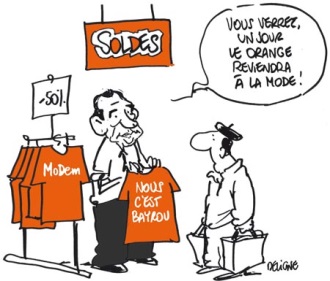 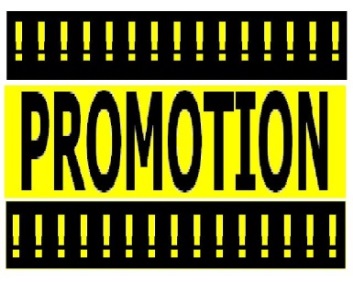 Bonjour monsieur!bonjour madame!je peux vous aider?non, merci, je veux juste regarder un peuoui, je cherche des t-shirtsoui, bien sûr, quelle sorte de t-shirts?je voudrais des t-shirts avec Tokio Hotel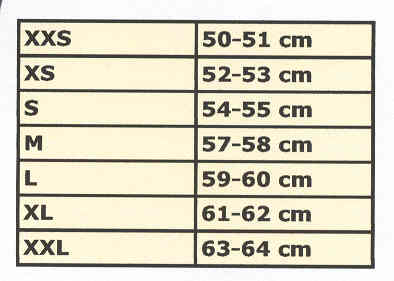 bien sûr, c’est là-basmerciquelle est votre taille?je prends du XLd’accord et quelle couleur désirez-vous?je ne sais pas, qu’est-ce que vous avez comme couleur?nous avons rouge, jaune et marronje préfère du noirah désolé, on n’a pas de noirah dommage, alors marron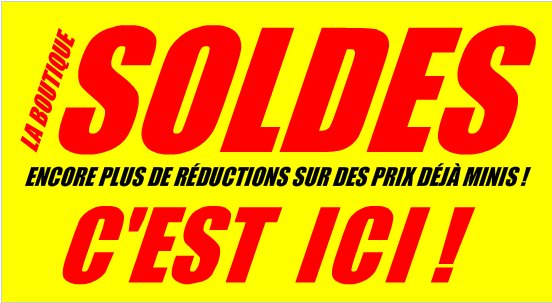 bien sûr; voilà un t-shirt marronah oui, très joli, je peux l’essayer?oui, bien sûr, les cabines sont là-bas, à gauchetrès bienalors, il va bien le t-shirt?parfait, il n’est pas grand et il n’est pas petiten plus il est en soldeil coûte combien?il coûte 14 euros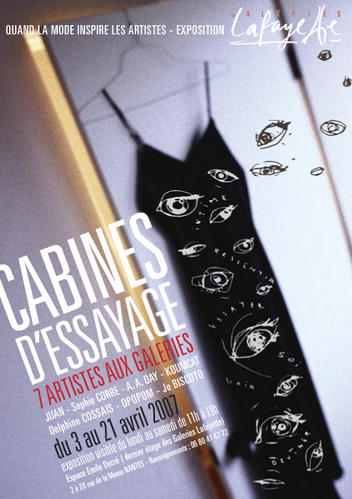 d’accord, je le prendstrès bien, vous voulez un petit sac?oui, volontiers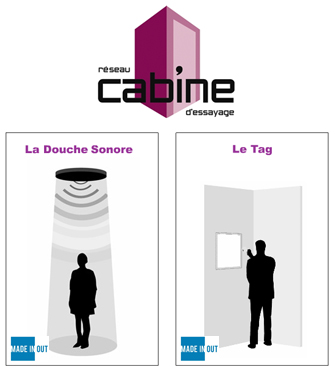 alors, 14 eurosvoilà 15 euros madamemerci et voici 1 euromerci, au revoirau revoir et bonne journée!merci, pareillementsituations orales 5; situation 37 dialogue 5 Aisne (02) DIALOGUE dans la rue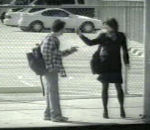 excusez-moi mademoiselle?oui, bonjour monsieurbonjour, je cherche la rue Jarry, s’il vous plaît?la rue Jarry? ah désolé, je ne sais pasd’accord, excusez-moi mademoiselleje vous en priemadame! bonjour! excusez-moi!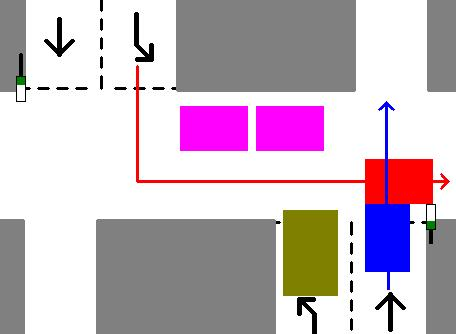 oui monsieur, bonjourje cherche la rue Jarry, s’il vous plaîtla rue Jarry? ah oui, je saisc’est loin?oui, vous allez tout droitd’accordensuite vous tournez la deuxième rue à gaucheà gauche, d’accordet ensuite vous traversez le grand boulevardje comprendsen finalement vous tournez la première rue à droite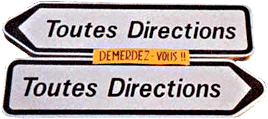 ah oui, je voisvous avez compris?je croisc’est loin monsieuroui, il n’y a pas de bus?non, mais il y a le métroc’est compliqué?non, c’est simple, vous prenez la ligne 5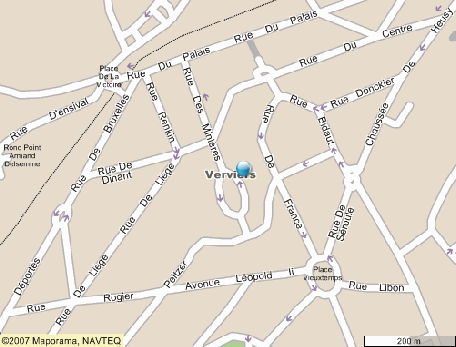 d’accorddirection Place d’Italie et vous descendez à la station Gare de l’Estd’accord, je comprends, c’est combien de stations?c’est 3 stationsmerci beaucoup madamede rien monsieur, au revoirau revoir et bonne journéemerci, pareillementsituations orales 5; situation 37 dialogue 6 Allier (03) DIALOGUE rencontre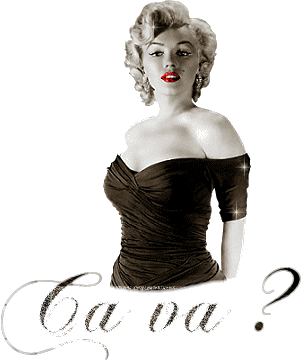 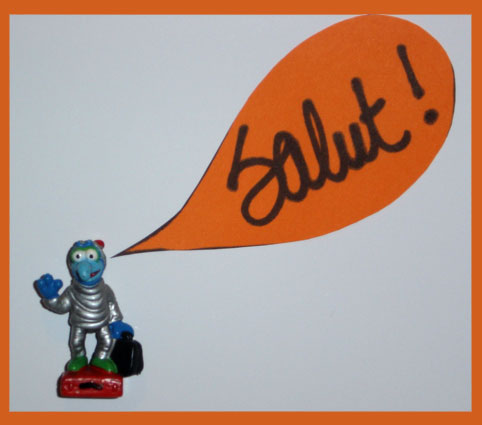 hejsan! hur mår du?hejsan, jag mår bra och du?tack, jag mår bravem är det?det är min kompishejsan, vad heter du?jag heter Sten och vad heter du?jag heter Grusoch var bor du?jag bor i Norge (Norvège)Herre Gud!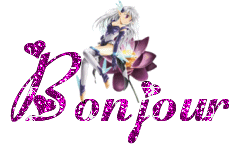 var bor du?jag bor i Sverigeär du gift?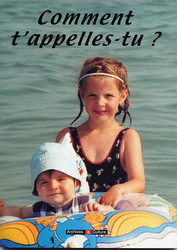 nej, jag är singelmycket bra.....varför?förlåt?jag förstår inteingentingok, hur gammal är du?jag är 11 år och du?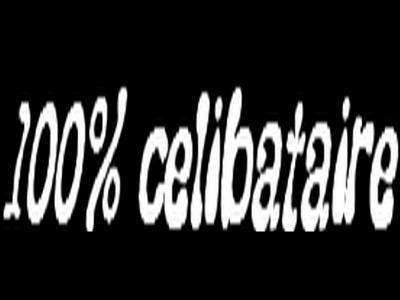 jag är 22 årvad gillar du för musik?jag gillar norsk pop och du vad gillar du?jag hatar musikok, har du syskon?ja, jag har en syster och en brorvad heter din syster?hon heter Cécileoch vad heter din bror?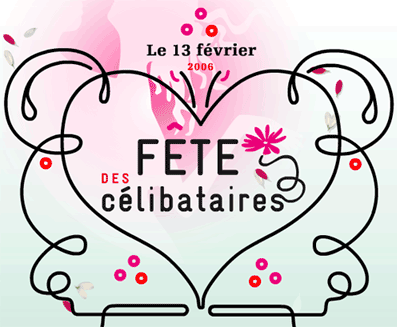 han heter Sandhar du djur?ja, jag har en hund och en katt och du?ja, jag har en hästhur lång är du?jag är 1,74 meter långok, hej dåhej då pomme (f)poire (f)pêche (f)prune (f)fraise (f)framboise (f)banane (f)pommes de terre (f)beurre (m)farine (f)sucre (m)pain (m)norvégien -neaméricain -neeuropéen -neafricain -neanglais –eallemand -easiatiquerussenorskamerikanskeuropeiskafrikanskengelsktyskasiatryskchanteurchanteuseacteuractricepolitiquecinéasteartistesportif -ivesångaresångerskaskådespelareskådespelerskapolitikerfilmskaparekonstnäridrottarejeunevieuxanimateur, animatrice de téléanimateur, animatrice de téléblond -ebrun -eun animaldrôleunggammalprogramledare på teveprogramledare på teveljusmörkett djurroligc’est quel jour ?c’est quelle date ?c’est quelle couleur ?quelle heure est-il ?tu es comment ?quel temps fait-il ?måndag11 :e novemberblå17.20du har glasögondet är vackert vädertisdag12 :e junigul19.50du har krulligt hårdet är dåligt väderonsdag14 :e juligrön21.55du har rakt hårdet regnartorsdag13 :e majbrun18.30du har skäggdet snöarfredag22 :a februarisvart22.45du har gröna ögondet är kalltlördag30 :e decembervit14.15du har kort hårdet är varmtsöndag15 :e augustiröd17.10du har en stor näsadet är soligtc’est quel jour ?c’est quelle date ?c’est quelle couleur ?quelle heure est-il ?tu es comment ?quel temps fait-il ?måndag11 :e novemberblå17.20du har glasögondet är vackert vädertisdag12 :e junigul19.50du har krulligt hårdet är dåligt väderonsdag14 :e juligrön21.55du har rakt hårdet regnartorsdag13 :e majbrun18.30du har skäggdet snöarfredag22 :a februarisvart22.45du har gröna ögondet är kalltlördag30 :e decembervit14.15du har kort hårdet är varmtsöndag15 :e augustiröd17.10du har en stor näsadet är soligtprovhyttkan jag hjälpa er?jag vill bara titta litejag letar efterhar ni....?vilken färg önskar ni?vilken storlek?ledsenperfekthur mycket kostar den?den är på reajag vet inteha en bra dagtack det sammadet är därbortaden är inte storden är inte litenjag tar denni svängerjag letar efterjag vet inteär det långt?sedan, däreftertill högertill vänsterrakt framär det svårt?det är enkeltokjag förstårni går över/korsarni taringen orsak (2 ord)ni går av påjag tror (det)har ni förstått?den första gatanden andra gatanden tredje gatanvad heter du?hur gammal är du?vad heter han?vad heter hon?var bor du?vad gillar du?vad gillar du för sport?som musikhur lång är du?jag är 1,92 meterhar du barn?har du syskon?jag har en brorjag har en systerjag är gift